Modulo Di Adesione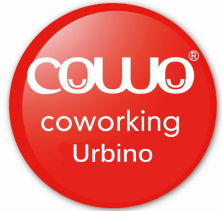 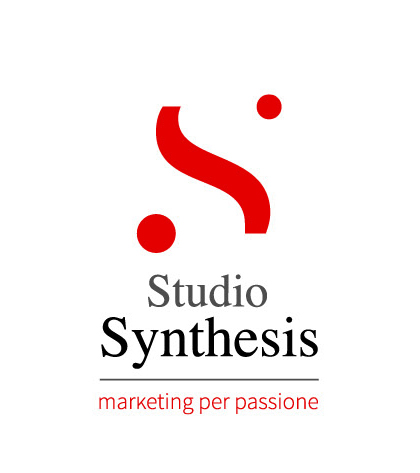 INSTAGRAM FOR BUSINESSPowered by Coworking Urbino & Igers PUMaggio 2017Indicare la modalità d’iscrizione:Dati per la fatturazione:Nome e Cognome:...............................................................................................................................................Ragione Sociale:………..…………………………………………………………………………………………………...................................Via……………..…………..……………………………… N............CAP: ………… Località: …………………………………………………….Prov.……… Telefono: ………………………………………………………………… Fax: …………………………………………………………..P.IVA …………………………………………………………………………. C.F. ………………………………………………………………………….Sito internet: …………………………………………………………. E-mail: ………………………………………………………………………..Data	Firma per accettazioneSINGOLI MODULIInstagram for BusinessLunedì 29 maggio 2017Orario: 15:00 – 20:00Costo: €119,00 iva compresaPROMOZIONIPer coloro che hanno seguito almeno un altro corso presso Coworking Urbino nell’anno 2017Per studenti di ogni ordine e gradoInstagram for Business Lunedì 29 maggio 2017Orario: 15:00 – 20:00Costo: €101,00 iva compresa